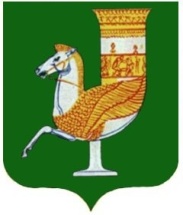 П  О  С  Т  А  Н  О  В  Л  Е  Н  И  Е   АДМИНИСТРАЦИИ   МУНИЦИПАЛЬНОГО  ОБРАЗОВАНИЯ «КРАСНОГВАРДЕЙСКИЙ  РАЙОН»От 23.04.2020 г.  № 232с. КрасногвардейскоеОб утверждении Плана «Профилактика алкоголизма и его социальных последствий на территории муниципального образования «Красногвардейский район» на 2020 - 2022 г.г.»С целью совершенствования профилактической работы на территории МО «Красногвардейский район», ограничения распространения алкоголизма и  связанных с ним негативных последствий, в соответствии с Федеральным законом «О государственном регулировании производства и оборота этилового спирта, алкогольной и спиртосодержащей продукции и об ограничении потребления (распития) алкогольной продукции» от 22.11.1995 г. № 171-ФЗ, Федеральным законом от 06.10.2003 года № 131-ФЗ «Об общих принципах организации местного самоуправления в Российской Федерации», руководствуясь Уставом МО «Красногвардейский район»ПОСТАНОВЛЯЮ:1. Утвердить План «Профилактика алкоголизма и его социальных последствий на территории муниципального образования «Красногвардейский район» на 2020 - 2022 г.г.», согласно приложению к настоящему постановлению.2. Контроль за исполнением данного постановления возложить на первого заместителя главы администрации МО «Красногвардейский район» (Коротких А.В.).3. Опубликовать настоящее постановление в районной газете «Дружба» и разместить на официальном сайте администрации района в сети «Интернет»4. Данное постановление вступает в силу с момента его подписания. Глава МО «Красногвардейский   район»		                                    	А.Т. ОсмановПриложениек постановлению  администрации МО «Красногвардейский  район»от 23.04.2020 г. № 232План «Профилактика алкоголизма и его социальных последствий на территории муниципального образования «Красногвардейский район» на 2020 - 2022 г.г.».Управляющий делами администрации района – начальник общего отдела													   А.А. Катбамбетов № п/пНаименование мероприятияОтветственные исполнителиСрок реализацииРезультат реализации мероприятияI. Переориентирование населения на ведение трезвого и здорового образа жизниI. Переориентирование населения на ведение трезвого и здорового образа жизниI. Переориентирование населения на ведение трезвого и здорового образа жизниI. Переориентирование населения на ведение трезвого и здорового образа жизниI. Переориентирование населения на ведение трезвого и здорового образа жизни1Организация размещения в средствах массовой информации материалов по профилактике пьянства и алкоголизмаМП «Редакция газеты  «Дружба»2020 - 2022Размещение в средствах массовой информации не менее двенадцати публикаций2Организация досуговых и иных мероприятий для несовершеннолетних и их родителей, направленных на формирование здорового образа жизни и негативного отношения к потреблению алкоголя, наркотиков, курению табакаОтдел по молодежной политике и спорту администрации МО «Красногвардейский район», управление образования МО «Красногвардейский район», управление культуры и кино администрации МО «Красногвардейский район»,ГБУ РА «Красногвардейский комплексный центр социального обслуживания населения» (по согласованию)2020 - 2022Охват мероприятиями не менее 80 % учреждений социального обслуживания семьи и детей ежегодноII. Формирование нетерпимости общества к проявлениям злоупотребления алкогольной продукциейII. Формирование нетерпимости общества к проявлениям злоупотребления алкогольной продукциейII. Формирование нетерпимости общества к проявлениям злоупотребления алкогольной продукциейII. Формирование нетерпимости общества к проявлениям злоупотребления алкогольной продукциейII. Формирование нетерпимости общества к проявлениям злоупотребления алкогольной продукцией3Организация и проведение тематических акций и мероприятий антиалкогольной направленности среди несовершеннолетнихОтдел по молодежной политике и спорту администрации МО «Красногвардейский район», управление образования администрации МО «Красногвардейский район», управление культуры и кино администрации МО «Красногвардейский район»,ГБУЗ РА «Красногвардейская ЦРБ» (по согласованию)2020 - 2022Формирование негативного общественного мнения к злоупотреблению алкоголем. Увеличение количества учащихся, вовлеченных в профилактические мероприятия по пропаганде здорового образа жизни.4Проведение информационно-разъяснительной работы по профилактике употребления алкоголя для граждан в учреждениях социальной защиты населенияГБУ РА «Красногвардейский комплексный центр социального обслуживания населения» (по согласованию), ГБУЗ РА «Красногвардейская ЦРБ» (по согласованию)2020 - 2022Мотивация к ведению трезвого образа жизни среди граждан пожилого возраста5Организация проведения с несовершеннолетними, состоящими на учете в ПДН и КДН и ЗП, лекций и бесед о негативном влиянии алкоголяГлавный специалист – ответственный секретарь комиссии по делам несовершеннолетних и защите их прав МО «Красногвардейский район», ПДН ОМВД России по Красногвардейскому району (по согласованию)2020 - 2022Отказ несовершеннолетних осужденных от употребления спиртных напитковIII. Создание стимулов для проявления общественных инициатив, направленных на укрепление здоровья населения, и механизмов их поддержки государствомIII. Создание стимулов для проявления общественных инициатив, направленных на укрепление здоровья населения, и механизмов их поддержки государствомIII. Создание стимулов для проявления общественных инициатив, направленных на укрепление здоровья населения, и механизмов их поддержки государствомIII. Создание стимулов для проявления общественных инициатив, направленных на укрепление здоровья населения, и механизмов их поддержки государствомIII. Создание стимулов для проявления общественных инициатив, направленных на укрепление здоровья населения, и механизмов их поддержки государством6.Организация размещения в средствах массовой информации публикаций об общественных инициативах и социально значимых мероприятиях, направленных на укрепление здоровья населения, привлечение населения к занятиям физической культурой, спортом, пропаганду здорового образа жизниОтдел по молодежной политике и спорту администрации МО «Красногвардейский район», управление образования администрации МО «Красногвардейский район», управление культуры и кино администрации МО «Красногвардейский район», МП «Редакция газеты  «Дружба»2020 - 2022Размещение в средствах массовой информации об общественных инициативах и социально значимых мероприятиях (постоянно)IV. Привлечение детей и молодежи к занятиям физической культурой, туризмом и спортом с ориентацией на формирование ценностей здорового образа жизниIV. Привлечение детей и молодежи к занятиям физической культурой, туризмом и спортом с ориентацией на формирование ценностей здорового образа жизниIV. Привлечение детей и молодежи к занятиям физической культурой, туризмом и спортом с ориентацией на формирование ценностей здорового образа жизниIV. Привлечение детей и молодежи к занятиям физической культурой, туризмом и спортом с ориентацией на формирование ценностей здорового образа жизниIV. Привлечение детей и молодежи к занятиям физической культурой, туризмом и спортом с ориентацией на формирование ценностей здорового образа жизни7Проведение круглогодичных спортивных мероприятий на территории МО «Красногвардейский район»Отдел по молодежной политике и спорту администрации МО «Красногвардейский район», главы сельских поселений (по согласованию)В течение 2020 - 2022Увеличение числа лиц, занимающихся физической культурой и спортомV. Организация новых видов отдыха и досуга для молодежи и взрослого населенияV. Организация новых видов отдыха и досуга для молодежи и взрослого населенияV. Организация новых видов отдыха и досуга для молодежи и взрослого населенияV. Организация новых видов отдыха и досуга для молодежи и взрослого населенияV. Организация новых видов отдыха и досуга для молодежи и взрослого населения8Проведение культурно-досуговых мероприятий по профилактике негативных тенденций, в том числе: киноакций «Здорово быть здоровым»; профилактических концертов; выставок, читательских конференций «За здоровьем в библиотеку»; дискуссионного общения «Не сломай свою судьбу»; оформление в учреждениях культуры стендов, интервью-плакатов «Я и здоровый образ жизни»Отдел по молодежной политике и спорту администрации МО «Красногвардейский район», управление культуры и кино администрации МО «Красногвардейский район», управление образования администрации МО «Красногвардейский район».2020 - 2022Снижение числа лиц, злоупотребляющих алкоголемVI. Повышение трудовой занятости и мотивации к трудовой деятельности несовершеннолетних, обеспечение культурного досуга населенияVI. Повышение трудовой занятости и мотивации к трудовой деятельности несовершеннолетних, обеспечение культурного досуга населенияVI. Повышение трудовой занятости и мотивации к трудовой деятельности несовершеннолетних, обеспечение культурного досуга населенияVI. Повышение трудовой занятости и мотивации к трудовой деятельности несовершеннолетних, обеспечение культурного досуга населенияVI. Повышение трудовой занятости и мотивации к трудовой деятельности несовершеннолетних, обеспечение культурного досуга населения9Увеличение доли подростков из неблагополучных семей, трудоустроенных в рамках направления «Организация временного трудоустройства несовершеннолетних граждан в возрасте от 14 до 18 лет в свободное от учебы время»Управление образования администрации МО «Красногвардейский район», главы сельских поселений (по согласованию), филиал ГКУ РА «АРЦЗН» в Красногвардейском районе (по согласованию)2020 - 2022Доля подростков из неблагополучных семей, трудоустроенных в рамках направления «Организация временного трудоустройства несовершеннолетних граждан в возрасте от 14 до 18 лет в свободное от учебы время», не менее 2%%VII. Противодействие нелегальному производству и обороту алкогольной продукции, в том числе путем повышения эффективности регулирования алкогольного рынкаVII. Противодействие нелегальному производству и обороту алкогольной продукции, в том числе путем повышения эффективности регулирования алкогольного рынкаVII. Противодействие нелегальному производству и обороту алкогольной продукции, в том числе путем повышения эффективности регулирования алкогольного рынкаVII. Противодействие нелегальному производству и обороту алкогольной продукции, в том числе путем повышения эффективности регулирования алкогольного рынкаVII. Противодействие нелегальному производству и обороту алкогольной продукции, в том числе путем повышения эффективности регулирования алкогольного рынка10Проведение мероприятий по исполнению действующего законодательства в части запрета продажи спиртных напитков несовершеннолетнимОтдел экономического развития и торговли администрации МО «Красногвардейский район», ОМВД России по Красногвардейскому району (по согласованию)В течение 2020-2022Повышение эффективности регулирования алкогольного рынка11Организация и проведение мероприятий, направленных на пресечение фактов реализации суррогатной алкогольной продукции из частных домовладенийОМВД России по Красногвардейскому району (по согласованию)В течение 2020-2022Сокращение численности потребителей суррогатной алкогольной продукции12Размещение правил торговли алкогольными напитками во всех торговых точкахОтдел экономического развития и торговли администрации МО «Красногвардейский район», главы сельских поселений (по согласованию)2020 - 2022Повышение эффективности регулирования алкогольного рынка13Проведение межведомственных рейдовых мероприятий по реализации Закона Республики Адыгея от 02.06.2010 г. № 353 «Об отдельных мерах по защите прав ребенка»Главный специалист – ответственный секретарь комиссии по делам несовершеннолетних и защите их прав Красногвардейского района, ОМВД России по Красногвардейскому  району (по согласованию)В течение 2020-2022Содействие физическому, интеллектуальному, психическому, духовному и нравственному развитию несовершеннолетних и формирование у них навыков здорового образа жизни